Итоговые результаты ВОШ 2023-3034 учебного годаРЕЙТИНГОВАЯ ТАБЛИЦАпо английскому  языкуДата проведения: 23.10.23                                   5  классМаксимальное количество баллов: 40Председатель жюри: Кримовских Н.А.Члены  жюри:Донская Г.А.Кострикова Н.А.Осьминина Н.Е.Торбина И.А.РЕЙТИНГОВАЯ ТАБЛИЦАпо географииДата проведения: 17.10.23                               9 класс  Максимальное количество баллов: 628 классМаксимальное количество баллов: 806 классМаксимальное количество баллов: 375 классМаксимальное количество баллов: 37Председатель жюри: Кримовских Н.А.Члены  жюри:Дронова Т.Н.Тарасова Е.А.Самсонова Е.Г.Калинина А.ДРЕЙТИНГОВАЯ ТАБЛИЦАпо истории5 классДата проведения: 09.10.23                                   Максимальное количество баллов: Председатель жюри: Кримовских Н.А.Члены  жюри:Осьминина Н.Е.Евстрашкина Н.А.Подгурская Н.А.Торбина И.А.РЕЙТИНГОВАЯ ТАБЛИЦАпо литературеДата проведения: 29.09.239 классМаксимальное количество баллов: 1008  классМаксимальное количество баллов: 675  классМаксимальное количество баллов: 40Председатель жюри:         Кримовских  Н.А.Члены жюри:	           Осьминина Н.Е.Лагутина Г.П.Зенова Т.А.Кострикова Н.А.РЕЙТИНГОВАЯ ТАБЛИЦАОБЖДата проведения: 26.10.239 классМаксимальное количество баллов: 1008 классМаксимальное количество баллов: 100Председатель жюри: Кримовских  Н.А.Члены школьного жюри: Амелина И.А.Евстрашкина Н.А.Калинина А.Д.Торбина И.А.РЕЙТИНГОВАЯ ТАБЛИЦАпо обществознаниюДата проведения: 23.10.23        9 класс Максимальное количество баллов:828 классМаксимальное количество баллов: 727 классМаксимальное количество баллов:72 	6  классМаксимальное количество баллов: 100Председатель жюри: Кримовских Н.А.Члены  жюри:Осьминина Н.Е.Евстрашкина Н.А.Подгурская Н.А.Торбина И.А.	РЕЙТИНГОВАЯ ТАБЛИЦАпо правуДата проведения: 03.10.23       9 класс Максимальное количество баллов: 100Председатель жюри:         Кримовских  Н.А.Члены жюри:	           Осьминина Н.Е.Евстрашкина Н.А.Подгурская Н.А.Торбина И.А.РЕЙТИНГОВАЯ ТАБЛИЦАпо русскому  языкуДата проведения: 13.10.23                                   9 классМаксимальное количество баллов: 757   классМаксимальное количество баллов: 506  классМаксимальное количество баллов: 80 5  классМаксимальное количество баллов: 80Председатель жюри:         Кримовских  Н.А.Члены жюри:	           Осьминина Н.Е.Лагутина Г.П.Зенова Т.А.Кострикова Н.А.Рейтинговая таблица результатов школьного этапа ВОШ 2023 г  по технологииДата проведения –20 октября  2023 г6 класс мальчикиМаксимальный бал -1427 класс девочки Максимальный бал - 1908 класс мальчикиМаксимальный бал – 160РЕЙТИНГОВАЯ ТАБЛИЦАпо физической культуре               Дата проведения: 13.10.235 класс Максимальное количество баллов: 1007 классМаксимальное количество баллов: 1008 класс   Максимальное количество баллов: 1009 класс   Максимальное количество баллов: 100Председатель жюри: Кримовских Н.А.Члены  жюри:Амелина И.А.Евстрашкина Н.А.Калинина А.ДТорбина И.А.РЕЙТИНГОВАЯ ТАБЛИЦАпо экологии8классДата проведения: 26.10.23                                    Максимальное количество баллов: 419 классДата проведения: 26.10.23                                    Максимальное количество баллов:45Председатель жюри:         Кримовских   Н.А.Члены жюри:	           Тарасова Е.А.Дронова Т.Н. Зенова Т.А.Торбина И.А.№ п/пФамилия, инициалыКлассКоличество балловКочкина В.М.539 победитель№ п/пФамилия, инициалыКлассКоличество балловНовикова  Е.А.955 победительВикторов Д.С.954 призерФеденева С.Ю.946  призерГуч  В.С.942 призерЕжова А.Ю.941Поляков М.Д.934Епифанов Я.А.924Осипчук  К.П.922Андреева А.С.915№ п/пФамилия, инициалыКлассКоличество балловСамсонова Е.И.880 победитель№ п/пФамилия, инициалыКлассКоличество балловРазуков  В.Н.617Туренко  Д.А.612Хроленко    А.В.67№ п/пФамилия, инициалыКлассКоличество балловЛютый И.Р.526 победительБрагин  З.Ю.522 призерГоленкова  К.П.518№ п/пФамилия, инициалыКлассКоличество балловМамутов А.Э526 призер№ п/пФамилия, инициалыКлассКоличество балловНовикова Е.А.984 победительФеденева С.Ю.970 призерГуч В.С.948Лодкина К.А.933№ п/пФамилия, инициалыКлассКоличество балловСамсонова Е.И.827 № п/пФамилия, инициалыКлассКоличество балловБрагин З.Ю.522№ п/пФамилия, инициалыКлассКоличество баллов1.Гуч В.С.9442Тулупова А.А.9403Тесленко К.А.924№ п/пФамилия, инициалыКлассКоличество баллов1.Никитин Д.Д8482Донцова В.А.8383Можар И.А.834№ п/пФамилия, инициалыКлассКоличество балловВикторов   Д.С.966 победительТулупова А.Н.956 призерГуч В.С.950 призерНовикова Е.А.943Ежова   А.Ю.933№ п/пФамилия, инициалыКлассКоличество балловНикитин Д.Д.852 призерДонцов В.А.825№ п/пФамилия, инициалыКлассКоличество балловАндрианова В.В.745победительБессонов А.И.740 призерОсипчук  Н.П.736Смирнова Е.С.78№ п/пФамилия, инициалыКлассКоличество балловСоболев. И.А.652 призерСиренко К.А.647№ п/пФамилия, инициалыКлассКоличество балловНовикова Е.А.957 призерВикторов Д.С.956 призерГуч В. С.940Тулупова   А.А.939Феденева С.Ю.936Епифанов Я.А.936Осипчук  К.П.934Ежова А.Ю.934№ п/пФамилия, инициалыКлассКоличество балловНовикова Е.А.961 победительФеденева С.Ю.957 призер№ п/пФамилия, инициалыКлассКоличество баллов Никитенков  К.В 734 победительАндриянова  В.В.732 призер № п/пФамилия, инициалыКлассКоличество балловСоболев И.А.650№ п/пФамилия, инициалыКлассКоличество балловКочкина В.М.551 победительБрагин З.Ю.550  призерАмелина М.В.540Никитина Д.Д.539Кириченко В.С.530№ФИОКлассБаллы1Сиренко К.А.538№ФИОКлассБаллы1Смирнова Е.С.7472Смирнова Е.А.738№ФИОКлассБаллыРазуков Я.Н.834Председатель школьного жюри:  Кримовских Н.А.Члены школьного жюри: Амелина И.А.Дронова Т.Н.Васюкова И.И.Торбина И.А.№ п/пФамилия, инициалыКлассКоличество балловАмелина М.В.595 победительКириченко В.С.579 призерИноземцева А.С.541№ п/пФамилия, инициалыКлассКоличество баллов1Осипчук Н.П.783,4 победитель2Смирнова Е.С.770,2 призер3Мамутова Д.Э.765,2 призер№ п/пФамилия, инициалыКлассКоличество баллов1Разуков Я.Н.888 победитель2Никитин Д.Д.875,6 призер№ п/пФамилия, инициалыКлассКоличество баллов1Осипчук К.П.976,5  победитель2Тесленко К.А.951 призер№ п/пФамилия, инициалыКлассКоличество балловСамсонова Е.И.817№ п/пФамилия, инициалыКлассКоличество баллов1Тулупова А.Н.915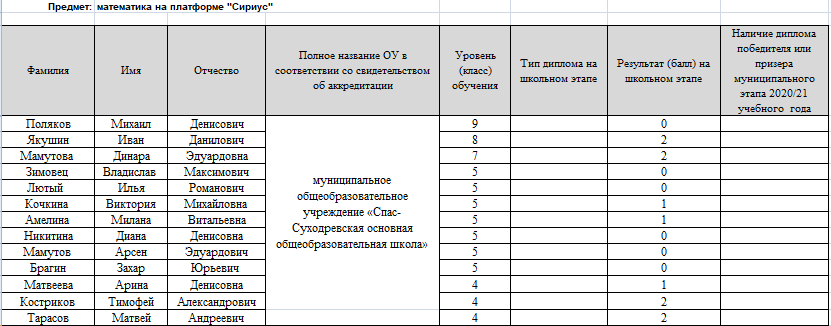 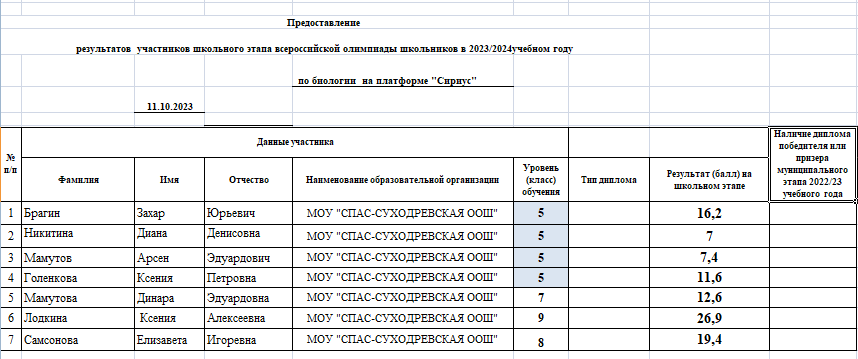 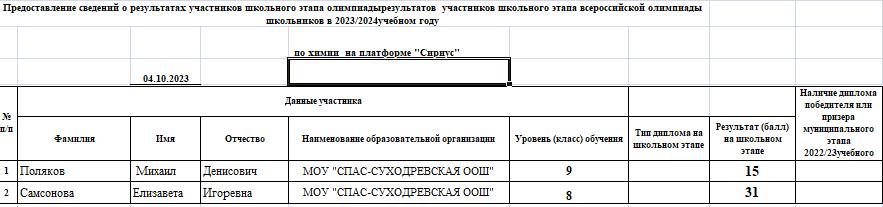 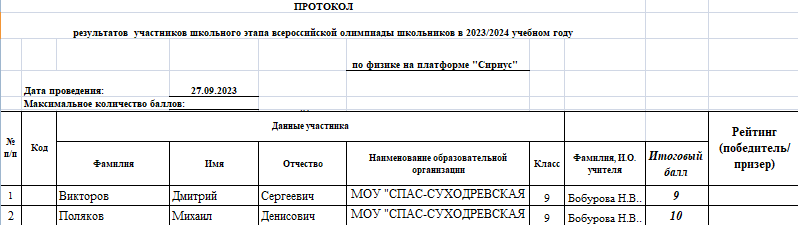 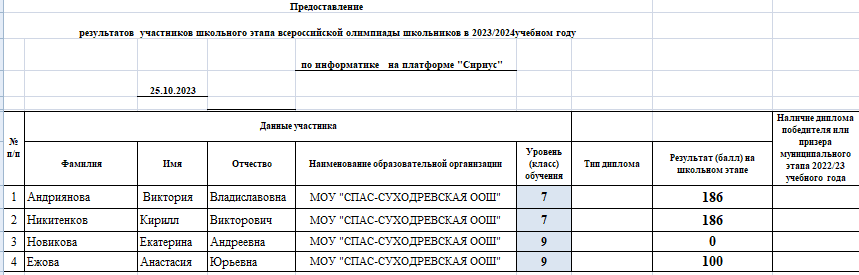 